Time: 2 hoursTalked about domain names and setting up piRyan leaves Friday so design doc needs to be submitted soonWho is head of CPRE departmentDue date to give to Ryan the design doc is Thursday at MidnightDiscuss the particle systemUpdate website soon, dropping the config website version for nowGo over the UI lifecycle chartNext Week:Alex: Work on Dynamic UI from ConfigRyan: Finish up Design Doc formatting, Node to Rust communicationDan: Work more on Network LayerNat: Work on Particle Layout and APIThe dynamic UI from Config is to generate ideas on how to implement the UI Layout, Layout Parser, and UI API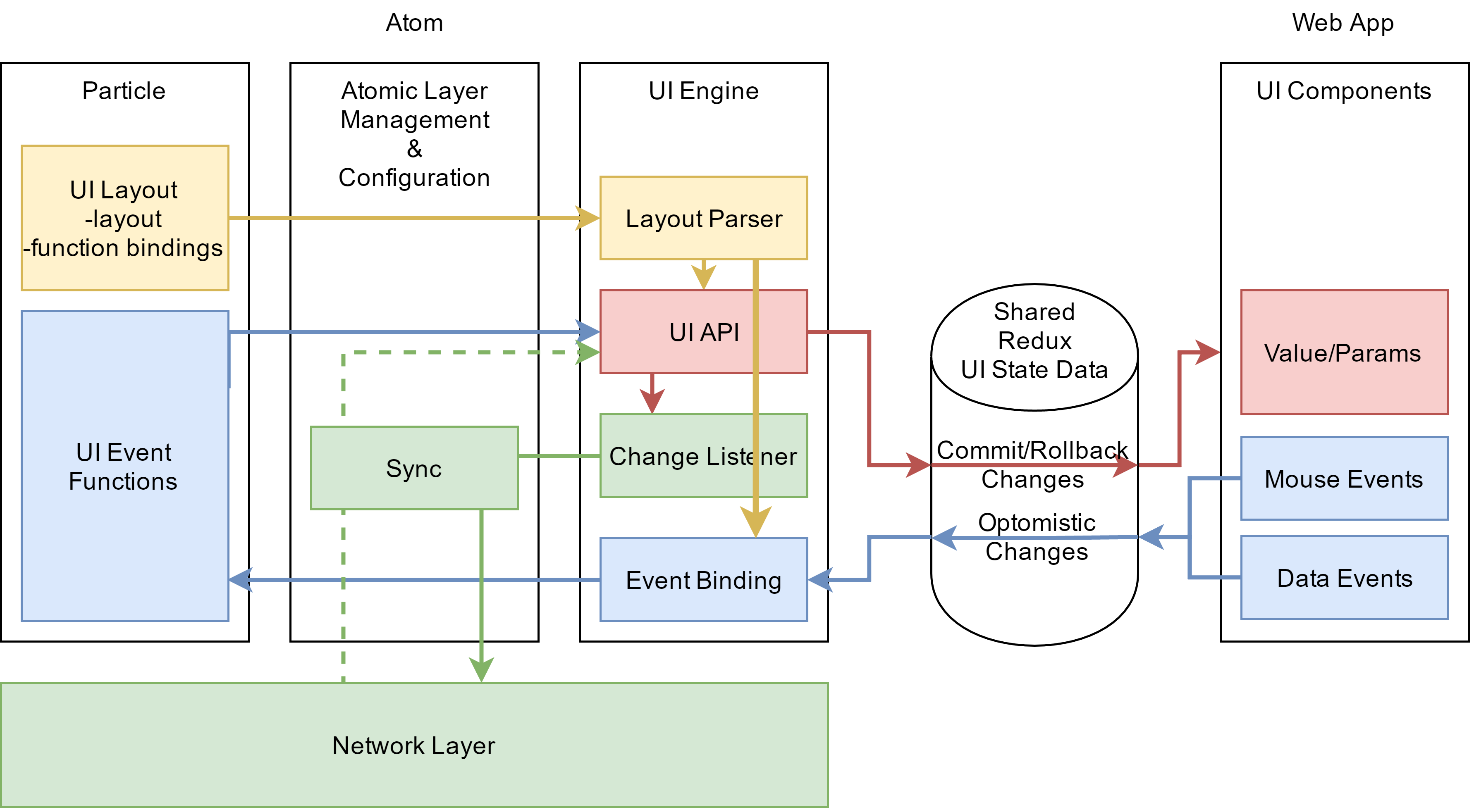 